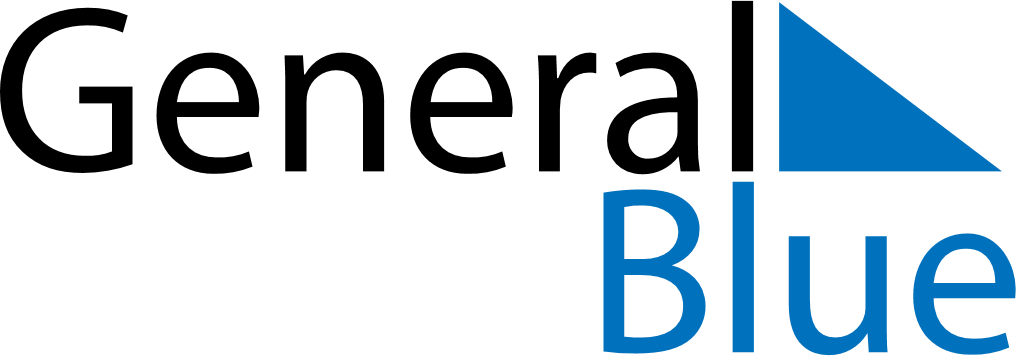 Canada 2027 HolidaysCanada 2027 HolidaysDATENAME OF HOLIDAYJanuary 1, 2027FridayNew Year’s DayFebruary 2, 2027TuesdayGroundhog DayFebruary 14, 2027SundayValentine’s DayMarch 17, 2027WednesdaySt. Patrick’s DayMarch 26, 2027FridayGood FridayMarch 28, 2027SundayEaster SundayMay 9, 2027SundayMother’s DayMay 24, 2027MondayVictoria DayJune 20, 2027SundayFather’s DayJuly 1, 2027ThursdayCanada DayAugust 2, 2027MondayCivic HolidaySeptember 6, 2027MondayLabour DaySeptember 30, 2027ThursdayNational Day for Truth and ReconciliationOctober 11, 2027MondayThanksgivingOctober 31, 2027SundayHalloweenNovember 11, 2027ThursdayRemembrance DayDecember 25, 2027SaturdayChristmas DayDecember 26, 2027SundayBoxing Day